盐城市中医院高值（植入性）耗材采购、领用流程（征求意见版）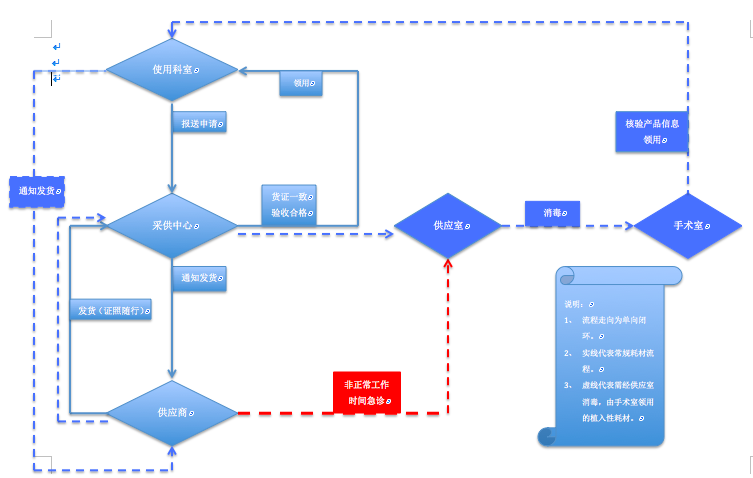 科室意见：                                                                                                                科室确认：                                                                                                                